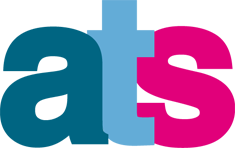 SCHEDA DI PREPARAZIONE DEL TIROCINIO PERMANENTEDi …………………………………………….LUOGO E DATA: NOME ACCOMPAGNATORE DI TERRITORIO:ORA E LUOGO DI RITROVO:ORA E LUOGO DI RIENTRO:ORARIO MEZZI:PREVISIONI METEO:ABBIGLIAMENTO E ATTREZZATURA:TEMA DELL’ESCURSIONE:ARGOMENTI ESPOSTI DAL TIROCINANTE:VALUTAZIONE DELL’A.D.T.____________________________________________________________________________________________________________________________________________________________________________________________________________________________________________________________________________________________________________________________________________________________